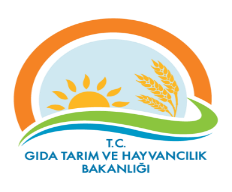 TEKİRDAĞ İL GIDA, TARIM ve HAYVANCILIK MÜDÜRLÜĞÜTEMEL SÜREÇ TANIM FORMUTEKİRDAĞ İL GIDA, TARIM ve HAYVANCILIK MÜDÜRLÜĞÜTEMEL SÜREÇ TANIM FORMUTEKİRDAĞ İL GIDA, TARIM ve HAYVANCILIK MÜDÜRLÜĞÜTEMEL SÜREÇ TANIM FORMUTEKİRDAĞ İL GIDA, TARIM ve HAYVANCILIK MÜDÜRLÜĞÜTEMEL SÜREÇ TANIM FORMUDokuman KoduDokuman KoduDokuman KoduGTHB.59.İLM.KYS.061TEKİRDAĞ İL GIDA, TARIM ve HAYVANCILIK MÜDÜRLÜĞÜTEMEL SÜREÇ TANIM FORMUTEKİRDAĞ İL GIDA, TARIM ve HAYVANCILIK MÜDÜRLÜĞÜTEMEL SÜREÇ TANIM FORMUTEKİRDAĞ İL GIDA, TARIM ve HAYVANCILIK MÜDÜRLÜĞÜTEMEL SÜREÇ TANIM FORMUTEKİRDAĞ İL GIDA, TARIM ve HAYVANCILIK MÜDÜRLÜĞÜTEMEL SÜREÇ TANIM FORMURevizyon NoRevizyon NoRevizyon NoTEKİRDAĞ İL GIDA, TARIM ve HAYVANCILIK MÜDÜRLÜĞÜTEMEL SÜREÇ TANIM FORMUTEKİRDAĞ İL GIDA, TARIM ve HAYVANCILIK MÜDÜRLÜĞÜTEMEL SÜREÇ TANIM FORMUTEKİRDAĞ İL GIDA, TARIM ve HAYVANCILIK MÜDÜRLÜĞÜTEMEL SÜREÇ TANIM FORMUTEKİRDAĞ İL GIDA, TARIM ve HAYVANCILIK MÜDÜRLÜĞÜTEMEL SÜREÇ TANIM FORMURevizyon TarihiRevizyon TarihiRevizyon TarihiTEKİRDAĞ İL GIDA, TARIM ve HAYVANCILIK MÜDÜRLÜĞÜTEMEL SÜREÇ TANIM FORMUTEKİRDAĞ İL GIDA, TARIM ve HAYVANCILIK MÜDÜRLÜĞÜTEMEL SÜREÇ TANIM FORMUTEKİRDAĞ İL GIDA, TARIM ve HAYVANCILIK MÜDÜRLÜĞÜTEMEL SÜREÇ TANIM FORMUTEKİRDAĞ İL GIDA, TARIM ve HAYVANCILIK MÜDÜRLÜĞÜTEMEL SÜREÇ TANIM FORMUYayın TarihiYayın TarihiYayın TarihiTEKİRDAĞ İL GIDA, TARIM ve HAYVANCILIK MÜDÜRLÜĞÜTEMEL SÜREÇ TANIM FORMUTEKİRDAĞ İL GIDA, TARIM ve HAYVANCILIK MÜDÜRLÜĞÜTEMEL SÜREÇ TANIM FORMUTEKİRDAĞ İL GIDA, TARIM ve HAYVANCILIK MÜDÜRLÜĞÜTEMEL SÜREÇ TANIM FORMUTEKİRDAĞ İL GIDA, TARIM ve HAYVANCILIK MÜDÜRLÜĞÜTEMEL SÜREÇ TANIM FORMUSayfa SayısıSayfa SayısıSayfa SayısıTEMEL SÜREÇ SÜREÇ ADIYETKİLENDİRME, BELGELENDİRME VE İZLEME İŞLEMLERİ SÜRECİYETKİLENDİRME, BELGELENDİRME VE İZLEME İŞLEMLERİ SÜRECİYETKİLENDİRME, BELGELENDİRME VE İZLEME İŞLEMLERİ SÜRECİYETKİLENDİRME, BELGELENDİRME VE İZLEME İŞLEMLERİ SÜRECİYETKİLENDİRME, BELGELENDİRME VE İZLEME İŞLEMLERİ SÜRECİYETKİLENDİRME, BELGELENDİRME VE İZLEME İŞLEMLERİ SÜRECİSüreç No:061Süreç No:061Süreç No:061SÜREÇ TİPİOPERASYONELOPERASYONELOPERASYONELOPERASYONELOPERASYONELOPERASYONELOPERASYONELOPERASYONELOPERASYONELSÜREÇTOHUMLUK SERTİFİKASYONUTOHUMLUK SERTİFİKASYONUTOHUMLUK SERTİFİKASYONUTOHUMLUK SERTİFİKASYONUTOHUMLUK SERTİFİKASYONUTOHUMLUK SERTİFİKASYONUTOHUMLUK SERTİFİKASYONUTOHUMLUK SERTİFİKASYONUTOHUMLUK SERTİFİKASYONUSüreç Sahibi  Gıda, Tarım ve Hayvancılık İl Müdürü (Kalite Yönetim Sistemi Lideri)Gıda, Tarım ve Hayvancılık İl Müdürü (Kalite Yönetim Sistemi Lideri)Gıda, Tarım ve Hayvancılık İl Müdürü (Kalite Yönetim Sistemi Lideri)Gıda, Tarım ve Hayvancılık İl Müdürü (Kalite Yönetim Sistemi Lideri)Gıda, Tarım ve Hayvancılık İl Müdürü (Kalite Yönetim Sistemi Lideri)Gıda, Tarım ve Hayvancılık İl Müdürü (Kalite Yönetim Sistemi Lideri)Gıda, Tarım ve Hayvancılık İl Müdürü (Kalite Yönetim Sistemi Lideri)Gıda, Tarım ve Hayvancılık İl Müdürü (Kalite Yönetim Sistemi Lideri)Gıda, Tarım ve Hayvancılık İl Müdürü (Kalite Yönetim Sistemi Lideri)Süreç Sorumlusu/Sorumlularıİlgili İl Müdür Yardımcısıİlgili Şube Müdürüİlgili İlçe Müdürüİlgili İl Müdür Yardımcısıİlgili Şube Müdürüİlgili İlçe Müdürüİlgili İl Müdür Yardımcısıİlgili Şube Müdürüİlgili İlçe Müdürüİlgili İl Müdür Yardımcısıİlgili Şube Müdürüİlgili İlçe Müdürüİlgili İl Müdür Yardımcısıİlgili Şube Müdürüİlgili İlçe Müdürüİlgili İl Müdür Yardımcısıİlgili Şube Müdürüİlgili İlçe Müdürüİlgili İl Müdür Yardımcısıİlgili Şube Müdürüİlgili İlçe Müdürüİlgili İl Müdür Yardımcısıİlgili Şube Müdürüİlgili İlçe Müdürüİlgili İl Müdür Yardımcısıİlgili Şube Müdürüİlgili İlçe MüdürüSüreç UygulayıcılarıZiraat Mühendisi ve Tohumluk KontrolörüZiraat Mühendisi ve Tohumluk KontrolörüZiraat Mühendisi ve Tohumluk KontrolörüZiraat Mühendisi ve Tohumluk KontrolörüZiraat Mühendisi ve Tohumluk KontrolörüZiraat Mühendisi ve Tohumluk KontrolörüZiraat Mühendisi ve Tohumluk KontrolörüZiraat Mühendisi ve Tohumluk KontrolörüZiraat Mühendisi ve Tohumluk KontrolörüSÜREÇ SINIRLARIBaşlangıç NoktasıBaşlangıç NoktasıTohumluk beyanname başvurusuTohumluk beyanname başvurusuTohumluk beyanname başvurusuTohumluk beyanname başvurusuTohumluk beyanname başvurusuTohumluk beyanname başvurusuTohumluk beyanname başvurusuSÜREÇ SINIRLARIBitiş NoktasıBitiş NoktasıNumunenin sertifikasyon kuruluşuna gönderilmesiSertifika olumlu ise dosyaya kaldırılmasıSertifika olumsuz ise etiket imhasıNumunenin sertifikasyon kuruluşuna gönderilmesiSertifika olumlu ise dosyaya kaldırılmasıSertifika olumsuz ise etiket imhasıNumunenin sertifikasyon kuruluşuna gönderilmesiSertifika olumlu ise dosyaya kaldırılmasıSertifika olumsuz ise etiket imhasıNumunenin sertifikasyon kuruluşuna gönderilmesiSertifika olumlu ise dosyaya kaldırılmasıSertifika olumsuz ise etiket imhasıNumunenin sertifikasyon kuruluşuna gönderilmesiSertifika olumlu ise dosyaya kaldırılmasıSertifika olumsuz ise etiket imhasıNumunenin sertifikasyon kuruluşuna gönderilmesiSertifika olumlu ise dosyaya kaldırılmasıSertifika olumsuz ise etiket imhasıNumunenin sertifikasyon kuruluşuna gönderilmesiSertifika olumlu ise dosyaya kaldırılmasıSertifika olumsuz ise etiket imhasıALT SÜREÇLERTohumluk SertifikasyonuTohumluk SertifikasyonuTohumluk SertifikasyonuTohumluk SertifikasyonuTohumluk SertifikasyonuTohumluk SertifikasyonuTohumluk SertifikasyonuTohumluk SertifikasyonuTohumluk SertifikasyonuGİRDİLERGİRDİLERGİRDİLERGİRDİLERGİRDİLERGİRDİ SAĞLAYANLARGİRDİ SAĞLAYANLARGİRDİ SAĞLAYANLARGİRDİ SAĞLAYANLARGİRDİ SAĞLAYANLAR1. Tohumluk Beyanname Başvurusunun Kabul Edilmesi:1.1- Tohumluk kontrolörü, başvuru tarihi (Son başvuru tarihi: 1 Nisan) ile tarla kontrol tarihi arasında başvuru evrakının 5553 sayılı Tohumculuk Kanunu ve ilgili mevzuata uygunluğunun şeklen kontrolünü yapar ve evrakları eksiksiz ise dosyayı kabul eder. Dosya eksik evrak içeriyorsa veya gerekli evrakları kapsamıyorsa teslim almaz. Eksiklikleri gidermek için dosyayı sahibine iade eder.Başvuru Dosyası İçeriğine Göre; Gerekli Evraklar:1) Ekilen tohumluğa ait sertifikanın aslı veya sertifikanın aslının bulunduğu resmi kuruluştan onaylı sureti.2) Çeşide veya ebeveynlere ait özellik belgeleri.3) Üretim tarlalarını gösteren krokiler.  1.2- Teslim aldığı tohumluk beyannamelerinin ilgili sertifikasyon ve pazarlama yönetmeliğine göre içerik yönünden incelenmesi, milli çeşit listelerine uygunluğunun kontrol ederek ilgili bölüme ismini açar ve imzalar. İlgili şube müdürü onayına sunar. Onaylanan beyannamelerin birer sureti başvuru sahibine verilir.2. Tarla Kontrolü:         2.1- Tarla kontrolü, Bakanlıkça yetkilendirilen kontrolörler tarafından yapılır. İlgili sertifikasyon ve pazarlama yönetmeliğine göre yapılan tarla kontrolünün tamamlanmasından sonra kontrolör, beyanname bilgileri ve tarla kontrol standartlarını göz önünde bulundurarak tarla kontrol raporunu 3 nüsha halinde düzenler. Birer nüshasını başvuru sahibine verir.3. Numune Alma:         3.1- Tohumluk numuneleri, bakanlıkça belirlenen tohumluk numunesi alma esaslarına uygun olarak alınır ve ilgili sertifikasyon kuruluşuna gönderilir.1. Tohumluk Beyanname Başvurusunun Kabul Edilmesi:1.1- Tohumluk kontrolörü, başvuru tarihi (Son başvuru tarihi: 1 Nisan) ile tarla kontrol tarihi arasında başvuru evrakının 5553 sayılı Tohumculuk Kanunu ve ilgili mevzuata uygunluğunun şeklen kontrolünü yapar ve evrakları eksiksiz ise dosyayı kabul eder. Dosya eksik evrak içeriyorsa veya gerekli evrakları kapsamıyorsa teslim almaz. Eksiklikleri gidermek için dosyayı sahibine iade eder.Başvuru Dosyası İçeriğine Göre; Gerekli Evraklar:1) Ekilen tohumluğa ait sertifikanın aslı veya sertifikanın aslının bulunduğu resmi kuruluştan onaylı sureti.2) Çeşide veya ebeveynlere ait özellik belgeleri.3) Üretim tarlalarını gösteren krokiler.  1.2- Teslim aldığı tohumluk beyannamelerinin ilgili sertifikasyon ve pazarlama yönetmeliğine göre içerik yönünden incelenmesi, milli çeşit listelerine uygunluğunun kontrol ederek ilgili bölüme ismini açar ve imzalar. İlgili şube müdürü onayına sunar. Onaylanan beyannamelerin birer sureti başvuru sahibine verilir.2. Tarla Kontrolü:         2.1- Tarla kontrolü, Bakanlıkça yetkilendirilen kontrolörler tarafından yapılır. İlgili sertifikasyon ve pazarlama yönetmeliğine göre yapılan tarla kontrolünün tamamlanmasından sonra kontrolör, beyanname bilgileri ve tarla kontrol standartlarını göz önünde bulundurarak tarla kontrol raporunu 3 nüsha halinde düzenler. Birer nüshasını başvuru sahibine verir.3. Numune Alma:         3.1- Tohumluk numuneleri, bakanlıkça belirlenen tohumluk numunesi alma esaslarına uygun olarak alınır ve ilgili sertifikasyon kuruluşuna gönderilir.1. Tohumluk Beyanname Başvurusunun Kabul Edilmesi:1.1- Tohumluk kontrolörü, başvuru tarihi (Son başvuru tarihi: 1 Nisan) ile tarla kontrol tarihi arasında başvuru evrakının 5553 sayılı Tohumculuk Kanunu ve ilgili mevzuata uygunluğunun şeklen kontrolünü yapar ve evrakları eksiksiz ise dosyayı kabul eder. Dosya eksik evrak içeriyorsa veya gerekli evrakları kapsamıyorsa teslim almaz. Eksiklikleri gidermek için dosyayı sahibine iade eder.Başvuru Dosyası İçeriğine Göre; Gerekli Evraklar:1) Ekilen tohumluğa ait sertifikanın aslı veya sertifikanın aslının bulunduğu resmi kuruluştan onaylı sureti.2) Çeşide veya ebeveynlere ait özellik belgeleri.3) Üretim tarlalarını gösteren krokiler.  1.2- Teslim aldığı tohumluk beyannamelerinin ilgili sertifikasyon ve pazarlama yönetmeliğine göre içerik yönünden incelenmesi, milli çeşit listelerine uygunluğunun kontrol ederek ilgili bölüme ismini açar ve imzalar. İlgili şube müdürü onayına sunar. Onaylanan beyannamelerin birer sureti başvuru sahibine verilir.2. Tarla Kontrolü:         2.1- Tarla kontrolü, Bakanlıkça yetkilendirilen kontrolörler tarafından yapılır. İlgili sertifikasyon ve pazarlama yönetmeliğine göre yapılan tarla kontrolünün tamamlanmasından sonra kontrolör, beyanname bilgileri ve tarla kontrol standartlarını göz önünde bulundurarak tarla kontrol raporunu 3 nüsha halinde düzenler. Birer nüshasını başvuru sahibine verir.3. Numune Alma:         3.1- Tohumluk numuneleri, bakanlıkça belirlenen tohumluk numunesi alma esaslarına uygun olarak alınır ve ilgili sertifikasyon kuruluşuna gönderilir.1. Tohumluk Beyanname Başvurusunun Kabul Edilmesi:1.1- Tohumluk kontrolörü, başvuru tarihi (Son başvuru tarihi: 1 Nisan) ile tarla kontrol tarihi arasında başvuru evrakının 5553 sayılı Tohumculuk Kanunu ve ilgili mevzuata uygunluğunun şeklen kontrolünü yapar ve evrakları eksiksiz ise dosyayı kabul eder. Dosya eksik evrak içeriyorsa veya gerekli evrakları kapsamıyorsa teslim almaz. Eksiklikleri gidermek için dosyayı sahibine iade eder.Başvuru Dosyası İçeriğine Göre; Gerekli Evraklar:1) Ekilen tohumluğa ait sertifikanın aslı veya sertifikanın aslının bulunduğu resmi kuruluştan onaylı sureti.2) Çeşide veya ebeveynlere ait özellik belgeleri.3) Üretim tarlalarını gösteren krokiler.  1.2- Teslim aldığı tohumluk beyannamelerinin ilgili sertifikasyon ve pazarlama yönetmeliğine göre içerik yönünden incelenmesi, milli çeşit listelerine uygunluğunun kontrol ederek ilgili bölüme ismini açar ve imzalar. İlgili şube müdürü onayına sunar. Onaylanan beyannamelerin birer sureti başvuru sahibine verilir.2. Tarla Kontrolü:         2.1- Tarla kontrolü, Bakanlıkça yetkilendirilen kontrolörler tarafından yapılır. İlgili sertifikasyon ve pazarlama yönetmeliğine göre yapılan tarla kontrolünün tamamlanmasından sonra kontrolör, beyanname bilgileri ve tarla kontrol standartlarını göz önünde bulundurarak tarla kontrol raporunu 3 nüsha halinde düzenler. Birer nüshasını başvuru sahibine verir.3. Numune Alma:         3.1- Tohumluk numuneleri, bakanlıkça belirlenen tohumluk numunesi alma esaslarına uygun olarak alınır ve ilgili sertifikasyon kuruluşuna gönderilir.1. Tohumluk Beyanname Başvurusunun Kabul Edilmesi:1.1- Tohumluk kontrolörü, başvuru tarihi (Son başvuru tarihi: 1 Nisan) ile tarla kontrol tarihi arasında başvuru evrakının 5553 sayılı Tohumculuk Kanunu ve ilgili mevzuata uygunluğunun şeklen kontrolünü yapar ve evrakları eksiksiz ise dosyayı kabul eder. Dosya eksik evrak içeriyorsa veya gerekli evrakları kapsamıyorsa teslim almaz. Eksiklikleri gidermek için dosyayı sahibine iade eder.Başvuru Dosyası İçeriğine Göre; Gerekli Evraklar:1) Ekilen tohumluğa ait sertifikanın aslı veya sertifikanın aslının bulunduğu resmi kuruluştan onaylı sureti.2) Çeşide veya ebeveynlere ait özellik belgeleri.3) Üretim tarlalarını gösteren krokiler.  1.2- Teslim aldığı tohumluk beyannamelerinin ilgili sertifikasyon ve pazarlama yönetmeliğine göre içerik yönünden incelenmesi, milli çeşit listelerine uygunluğunun kontrol ederek ilgili bölüme ismini açar ve imzalar. İlgili şube müdürü onayına sunar. Onaylanan beyannamelerin birer sureti başvuru sahibine verilir.2. Tarla Kontrolü:         2.1- Tarla kontrolü, Bakanlıkça yetkilendirilen kontrolörler tarafından yapılır. İlgili sertifikasyon ve pazarlama yönetmeliğine göre yapılan tarla kontrolünün tamamlanmasından sonra kontrolör, beyanname bilgileri ve tarla kontrol standartlarını göz önünde bulundurarak tarla kontrol raporunu 3 nüsha halinde düzenler. Birer nüshasını başvuru sahibine verir.3. Numune Alma:         3.1- Tohumluk numuneleri, bakanlıkça belirlenen tohumluk numunesi alma esaslarına uygun olarak alınır ve ilgili sertifikasyon kuruluşuna gönderilir.Başvuru Sahibi (Tohum Üreticisi) Gerçek ve Tüzel KişilerBaşvuru Sahibi (Tohum Üreticisi) Gerçek ve Tüzel KişilerBaşvuru Sahibi (Tohum Üreticisi) Gerçek ve Tüzel KişilerBaşvuru Sahibi (Tohum Üreticisi) Gerçek ve Tüzel KişilerBaşvuru Sahibi (Tohum Üreticisi) Gerçek ve Tüzel KişilerÇIKTILARÇIKTILARÇIKTILARÇIKTILARÇIKTILARÇIKTI ALICILARIÇIKTI ALICILARIÇIKTI ALICILARIÇIKTI ALICILARIÇIKTI ALICILARINumune gönderme protokolüNumune gönderme protokolüNumune gönderme protokolüNumune gönderme protokolüNumune gönderme protokolüBaşvuru Sahibi (Tohum Üreticisi) Gerçek ve Tüzel KişilerBaşvuru Sahibi (Tohum Üreticisi) Gerçek ve Tüzel KişilerBaşvuru Sahibi (Tohum Üreticisi) Gerçek ve Tüzel KişilerBaşvuru Sahibi (Tohum Üreticisi) Gerçek ve Tüzel KişilerBaşvuru Sahibi (Tohum Üreticisi) Gerçek ve Tüzel KişilerKAYNAKLARKAYNAKLARKAYNAKLARKAYNAKLARKAYNAKLARKAYNAKLARKAYNAKLARKAYNAKLARKAYNAKLARKAYNAKLARProses Kaynakları:İnsan kaynağıBütçeEkipman, vb.5553 Sayılı Tohumculuk Kanunu İlgili Bitki Grubuna Ait Sertifikasyon Ve Pazarlama Yönetmeliği Tohum Veri Yönetim Sistemi (TVYS)EBYS (Elektronik Belge Yönetim Sistemi)Coğrafi Bilgi Sistemi (CBS)Tapu Kadastro Bilgi Sistemi (TAKBİS)Tebliğler ve Genelgelerİlgili  diğer mevzuatlar.Proses Kaynakları:İnsan kaynağıBütçeEkipman, vb.5553 Sayılı Tohumculuk Kanunu İlgili Bitki Grubuna Ait Sertifikasyon Ve Pazarlama Yönetmeliği Tohum Veri Yönetim Sistemi (TVYS)EBYS (Elektronik Belge Yönetim Sistemi)Coğrafi Bilgi Sistemi (CBS)Tapu Kadastro Bilgi Sistemi (TAKBİS)Tebliğler ve Genelgelerİlgili  diğer mevzuatlar.Proses Kaynakları:İnsan kaynağıBütçeEkipman, vb.5553 Sayılı Tohumculuk Kanunu İlgili Bitki Grubuna Ait Sertifikasyon Ve Pazarlama Yönetmeliği Tohum Veri Yönetim Sistemi (TVYS)EBYS (Elektronik Belge Yönetim Sistemi)Coğrafi Bilgi Sistemi (CBS)Tapu Kadastro Bilgi Sistemi (TAKBİS)Tebliğler ve Genelgelerİlgili  diğer mevzuatlar.Proses Kaynakları:İnsan kaynağıBütçeEkipman, vb.5553 Sayılı Tohumculuk Kanunu İlgili Bitki Grubuna Ait Sertifikasyon Ve Pazarlama Yönetmeliği Tohum Veri Yönetim Sistemi (TVYS)EBYS (Elektronik Belge Yönetim Sistemi)Coğrafi Bilgi Sistemi (CBS)Tapu Kadastro Bilgi Sistemi (TAKBİS)Tebliğler ve Genelgelerİlgili  diğer mevzuatlar.Proses Kaynakları:İnsan kaynağıBütçeEkipman, vb.5553 Sayılı Tohumculuk Kanunu İlgili Bitki Grubuna Ait Sertifikasyon Ve Pazarlama Yönetmeliği Tohum Veri Yönetim Sistemi (TVYS)EBYS (Elektronik Belge Yönetim Sistemi)Coğrafi Bilgi Sistemi (CBS)Tapu Kadastro Bilgi Sistemi (TAKBİS)Tebliğler ve Genelgelerİlgili  diğer mevzuatlar.Proses Kaynakları:İnsan kaynağıBütçeEkipman, vb.5553 Sayılı Tohumculuk Kanunu İlgili Bitki Grubuna Ait Sertifikasyon Ve Pazarlama Yönetmeliği Tohum Veri Yönetim Sistemi (TVYS)EBYS (Elektronik Belge Yönetim Sistemi)Coğrafi Bilgi Sistemi (CBS)Tapu Kadastro Bilgi Sistemi (TAKBİS)Tebliğler ve Genelgelerİlgili  diğer mevzuatlar.Proses Kaynakları:İnsan kaynağıBütçeEkipman, vb.5553 Sayılı Tohumculuk Kanunu İlgili Bitki Grubuna Ait Sertifikasyon Ve Pazarlama Yönetmeliği Tohum Veri Yönetim Sistemi (TVYS)EBYS (Elektronik Belge Yönetim Sistemi)Coğrafi Bilgi Sistemi (CBS)Tapu Kadastro Bilgi Sistemi (TAKBİS)Tebliğler ve Genelgelerİlgili  diğer mevzuatlar.Proses Kaynakları:İnsan kaynağıBütçeEkipman, vb.5553 Sayılı Tohumculuk Kanunu İlgili Bitki Grubuna Ait Sertifikasyon Ve Pazarlama Yönetmeliği Tohum Veri Yönetim Sistemi (TVYS)EBYS (Elektronik Belge Yönetim Sistemi)Coğrafi Bilgi Sistemi (CBS)Tapu Kadastro Bilgi Sistemi (TAKBİS)Tebliğler ve Genelgelerİlgili  diğer mevzuatlar.Proses Kaynakları:İnsan kaynağıBütçeEkipman, vb.5553 Sayılı Tohumculuk Kanunu İlgili Bitki Grubuna Ait Sertifikasyon Ve Pazarlama Yönetmeliği Tohum Veri Yönetim Sistemi (TVYS)EBYS (Elektronik Belge Yönetim Sistemi)Coğrafi Bilgi Sistemi (CBS)Tapu Kadastro Bilgi Sistemi (TAKBİS)Tebliğler ve Genelgelerİlgili  diğer mevzuatlar.Proses Kaynakları:İnsan kaynağıBütçeEkipman, vb.5553 Sayılı Tohumculuk Kanunu İlgili Bitki Grubuna Ait Sertifikasyon Ve Pazarlama Yönetmeliği Tohum Veri Yönetim Sistemi (TVYS)EBYS (Elektronik Belge Yönetim Sistemi)Coğrafi Bilgi Sistemi (CBS)Tapu Kadastro Bilgi Sistemi (TAKBİS)Tebliğler ve Genelgelerİlgili  diğer mevzuatlar.BAĞLAMBAĞLAMBAĞLAMBAĞLAMBAĞLAMBAĞLAMBAĞLAMBAĞLAMBAĞLAMBAĞLAMİÇ HUSUSLARİÇ HUSUSLARİÇ HUSUSLARİÇ HUSUSLARDIŞ HUSUSLARDIŞ HUSUSLARDIŞ HUSUSLARDIŞ HUSUSLARİLGİLİ TARAFLARİLGİLİ TARAFLAROrganizasyonel yapıPersonel yeterliliği ve yetkinliğiAlt yapının yeterliliğiTeknolojik kapasitenin yeterliliği, güncelliğiKurum kültürü (aidiyet, alışkanlıklar, bilgi alışverişi vb.)Yasal DüzenlemelerSüreç performansıOrganizasyonel yapıPersonel yeterliliği ve yetkinliğiAlt yapının yeterliliğiTeknolojik kapasitenin yeterliliği, güncelliğiKurum kültürü (aidiyet, alışkanlıklar, bilgi alışverişi vb.)Yasal DüzenlemelerSüreç performansıOrganizasyonel yapıPersonel yeterliliği ve yetkinliğiAlt yapının yeterliliğiTeknolojik kapasitenin yeterliliği, güncelliğiKurum kültürü (aidiyet, alışkanlıklar, bilgi alışverişi vb.)Yasal DüzenlemelerSüreç performansıOrganizasyonel yapıPersonel yeterliliği ve yetkinliğiAlt yapının yeterliliğiTeknolojik kapasitenin yeterliliği, güncelliğiKurum kültürü (aidiyet, alışkanlıklar, bilgi alışverişi vb.)Yasal DüzenlemelerSüreç performansıHükümet programıEkonomik durum (ulusal ve uluslararası)Diğer Kamu Kurum ve Kuruluşlarının düzenlemeleriPolitik faktörlerPazar payıİklim ve çevre şartlarıİlgili tarafların (sivil toplum kuruluşları vb.) beklentileriTeknolojik gelişmelerHızlı nüfus artışı, göçler, Doğal afetlerSavaş, terör, güvenlikKırsal Turizm Hükümet programıEkonomik durum (ulusal ve uluslararası)Diğer Kamu Kurum ve Kuruluşlarının düzenlemeleriPolitik faktörlerPazar payıİklim ve çevre şartlarıİlgili tarafların (sivil toplum kuruluşları vb.) beklentileriTeknolojik gelişmelerHızlı nüfus artışı, göçler, Doğal afetlerSavaş, terör, güvenlikKırsal Turizm Hükümet programıEkonomik durum (ulusal ve uluslararası)Diğer Kamu Kurum ve Kuruluşlarının düzenlemeleriPolitik faktörlerPazar payıİklim ve çevre şartlarıİlgili tarafların (sivil toplum kuruluşları vb.) beklentileriTeknolojik gelişmelerHızlı nüfus artışı, göçler, Doğal afetlerSavaş, terör, güvenlikKırsal Turizm Hükümet programıEkonomik durum (ulusal ve uluslararası)Diğer Kamu Kurum ve Kuruluşlarının düzenlemeleriPolitik faktörlerPazar payıİklim ve çevre şartlarıİlgili tarafların (sivil toplum kuruluşları vb.) beklentileriTeknolojik gelişmelerHızlı nüfus artışı, göçler, Doğal afetlerSavaş, terör, güvenlikKırsal Turizm Yerli Gerçek Kişilikler Yerli ve Yabancı Tüzel Kişilikler İl Müdürlüğü birimleriİl Müdürlük personeliİlgili AltbirliklerTSEYerli Gerçek Kişilikler Yerli ve Yabancı Tüzel Kişilikler İl Müdürlüğü birimleriİl Müdürlük personeliİlgili AltbirliklerTSESÜREÇ İZLEME TABLOSUSÜREÇ İZLEME TABLOSUSÜREÇ İZLEME TABLOSUSÜREÇ İZLEME TABLOSUSÜREÇ İZLEME TABLOSUSÜREÇ İZLEME TABLOSUSÜREÇ İZLEME TABLOSUSÜREÇ İZLEME TABLOSUSÜREÇ İZLEME TABLOSUHedef İzleme Noİzleme Kriteriİzleme Kriteriİzleme Metoduİzleme Metoduİzleme Periyoduİzleme PeriyoduSorumluKayıtSÜREÇ HEDEFLERİ ve PERFORMANS GÖSTERGELERİSÜREÇ HEDEFLERİ ve PERFORMANS GÖSTERGELERİSÜREÇ HEDEFLERİ ve PERFORMANS GÖSTERGELERİSÜREÇ HEDEFLERİ ve PERFORMANS GÖSTERGELERİSÜREÇ HEDEFLERİ ve PERFORMANS GÖSTERGELERİSÜREÇ HEDEFLERİ ve PERFORMANS GÖSTERGELERİSÜREÇ HEDEFLERİ ve PERFORMANS GÖSTERGELERİSÜREÇ HEDEFLERİ ve PERFORMANS GÖSTERGELERİSÜREÇ HEDEFLERİ ve PERFORMANS GÖSTERGELERİHedef NoHedef NoHedefHedefPerformans NoPerformans NoPERFORMANS GÖSTERGESİPERFORMANS GÖSTERGESİPERFORMANS GÖSTERGESİ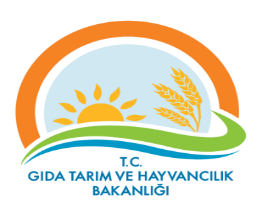 RİSK KAYIT TABLOSURİSK KAYIT TABLOSUDokuman KoduDokuman KoduDokuman KoduGTHB.59.İLM.KYS.061GTHB.59.İLM.KYS.061GTHB.59.İLM.KYS.061GTHB.59.İLM.KYS.061GTHB.59.İLM.KYS.061GTHB.59.İLM.KYS.061GTHB.59.İLM.KYS.061RİSK KAYIT TABLOSURİSK KAYIT TABLOSURevizyon NoRevizyon NoRevizyon NoRİSK KAYIT TABLOSURİSK KAYIT TABLOSURevizyon TarihiRevizyon TarihiRevizyon TarihiRİSK KAYIT TABLOSURİSK KAYIT TABLOSUYayın TarihiYayın TarihiYayın TarihiRİSK KAYIT TABLOSURİSK KAYIT TABLOSUSayfa SayısıSayfa SayısıSayfa SayısıSayfa 4 / Sayfa 4 / Sayfa 4 / Sayfa 4 / Sayfa 4 / Sayfa 4 / Sayfa 4 / TESPİT EDİLEN RİSKTESPİT EDİLEN RİSKLERİN OLUMSUZ ETKİLERTESPİT EDİLEN RİSKLERİN OLUMSUZ ETKİLERMEVCUT KONTROLLERMEVCUT KONTROLLERRİSKLERE VERİLEN CEVAPLARETKİOLASILIKRİSK  SKORU (PUANI)RİSKİN DEĞİŞİM YÖNÜ (ÖNEM DÜZEYİ)RİSKE VERİELECEK CEVAPLAR YENİ/EK/KALDIRILAN KONTROLLERRİSKİN TÜRÜRİSKİN SAHİBİAÇIKLAMALAR (İZLEME RAPORLAMA)AÇIKLAMALAR (İZLEME RAPORLAMA)Risk: Eksik veya yanlış evrak ile beyanname kabul edilmesi-Haksız üretim-Görevlinin Sorumluluğu-Üreticinin sorumluluğu-Haksız üretim-Görevlinin Sorumluluğu-Üreticinin sorumluluğuDosyanın Bir Kişi Tarafından Teslim AlınmasıDosyanın Bir Kişi Tarafından Teslim Alınması515Düşük Risk Şüpheli-Riskli Beyannamelerin İkinci Görevli Tarafından Kontrol Edilmesini SağlamakOperasyonelİl/İlçe MüdürlüğüSebep:  
Dikkatsizlik veya bilerek kabul etme-Haksız üretim-Görevlinin Sorumluluğu-Üreticinin sorumluluğu-Haksız üretim-Görevlinin Sorumluluğu-Üreticinin sorumluluğuDosyanın Bir Kişi Tarafından Teslim AlınmasıDosyanın Bir Kişi Tarafından Teslim Alınması515Düşük Risk Şüpheli-Riskli Beyannamelerin İkinci Görevli Tarafından Kontrol Edilmesini SağlamakOperasyonelİl/İlçe MüdürlüğüRisk: Tarla kontrolünün teknik şartlara uygun yapılmaması-Haksız üretim-Görevlinin Sorumluluğu-Haksız üretim-Görevlinin SorumluluğuTarla Kontrolünün İki Kişi Tarafından YapılmasıTarla Kontrolünün İki Kişi Tarafından Yapılması515Düşük RiskŞüpheli-Riskli Kontrollerin Başka İki Görevli Tarafından Kontrol Edilmesini SağlamakOperasyonelİl/İlçe MüdürlüğüSebep: Dikkatsizlik veya bilerek yapma-Haksız üretim-Görevlinin Sorumluluğu-Haksız üretim-Görevlinin SorumluluğuTarla Kontrolünün İki Kişi Tarafından YapılmasıTarla Kontrolünün İki Kişi Tarafından Yapılması515Düşük RiskŞüpheli-Riskli Kontrollerin Başka İki Görevli Tarafından Kontrol Edilmesini SağlamakOperasyonelİl/İlçe MüdürlüğüRisk: Numune alımının teknik şartlara uygun yapılmaması-Haksız üretim-Görevlinin Sorumluluğu-Haksız üretim-Görevlinin SorumluluğuNumune Alımının İki Kişi Tarafından YapılmasıNumune Alımının İki Kişi Tarafından Yapılması515Düşük RiskŞüpheli-Riskli Kontrollerin Başka İki Görevli Tarafından Kontrol Edilmesini SağlamakOperasyonelİl/İlçe MüdürlüğüSebep: Dikkatsizlik veya bilerek yapma-Haksız üretim-Görevlinin Sorumluluğu-Haksız üretim-Görevlinin SorumluluğuNumune Alımının İki Kişi Tarafından YapılmasıNumune Alımının İki Kişi Tarafından Yapılması515Düşük RiskŞüpheli-Riskli Kontrollerin Başka İki Görevli Tarafından Kontrol Edilmesini SağlamakOperasyonelİl/İlçe Müdürlüğü